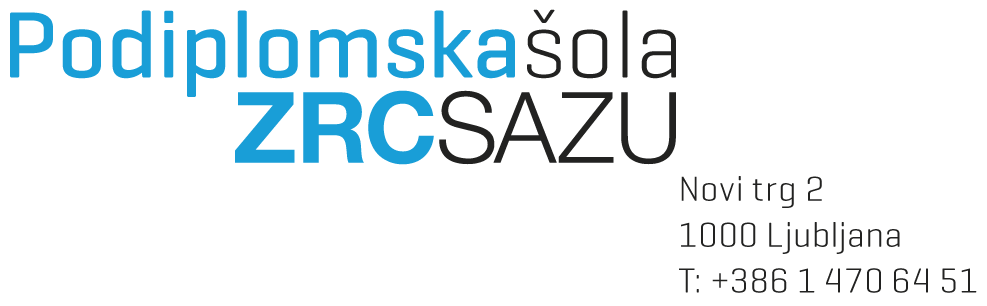 ENROLMENT CERTIFICATEEnrolment number:Enrolment number:Enrolment number:We hereby certify, thatWe hereby certify, thatWe hereby certify, that(name and surname)(name and surname)(name and surname)(name and surname)(name and surname)born onborn onin(place and country)(place and country)is enrolled intois enrolled intostudy yearin academic year:in academic year:in academic year:as a full time  as a full time  as a full time  employed / unemployed student at the doctoral study (3rd level)employed / unemployed student at the doctoral study (3rd level)employed / unemployed student at the doctoral study (3rd level)employed / unemployed student at the doctoral study (3rd level)employed / unemployed student at the doctoral study (3rd level)programme:programme:module:module:at Postgraduate School ZRC SAZU.at Postgraduate School ZRC SAZU.at Postgraduate School ZRC SAZU.at Postgraduate School ZRC SAZU.at Postgraduate School ZRC SAZU.at Postgraduate School ZRC SAZU.at Postgraduate School ZRC SAZU.at Postgraduate School ZRC SAZU.In Ljubljana,StampStampStampStampStampStampStampStamp(Signature)